DORMITORY CONSTRUCTION.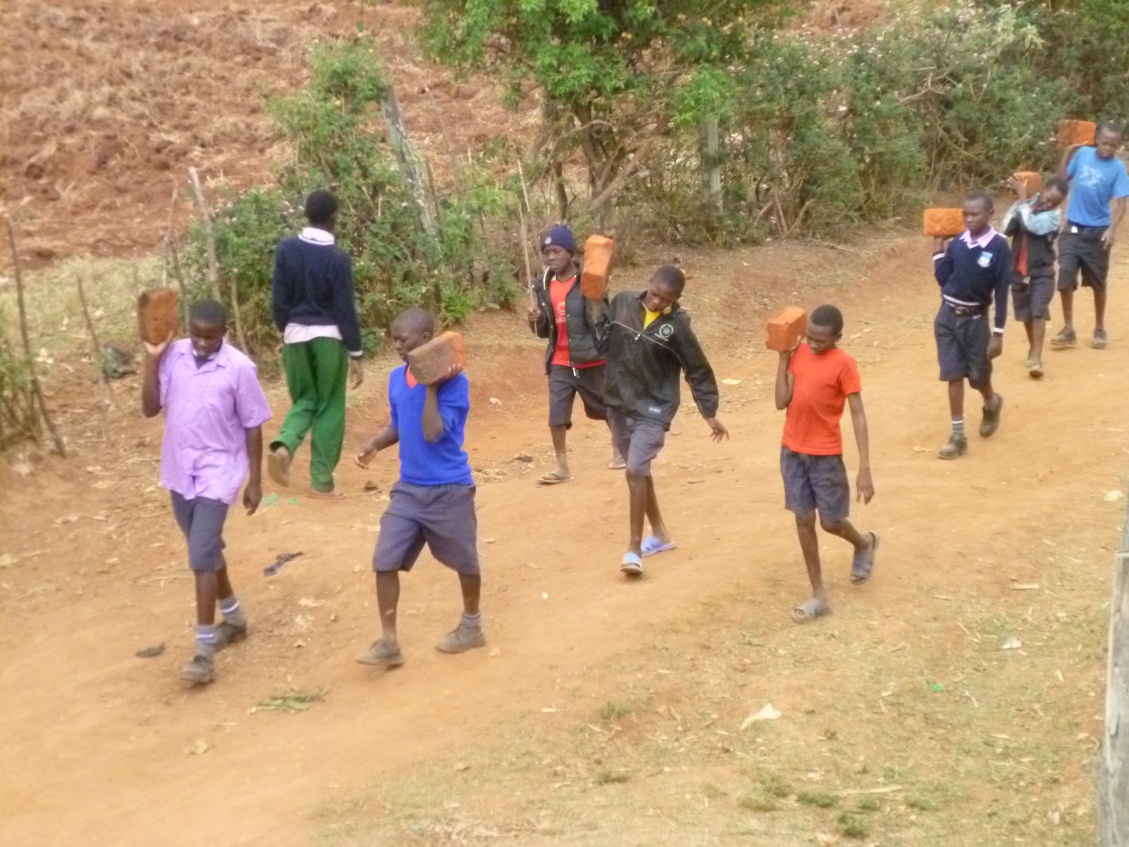 Children help in carrying bricks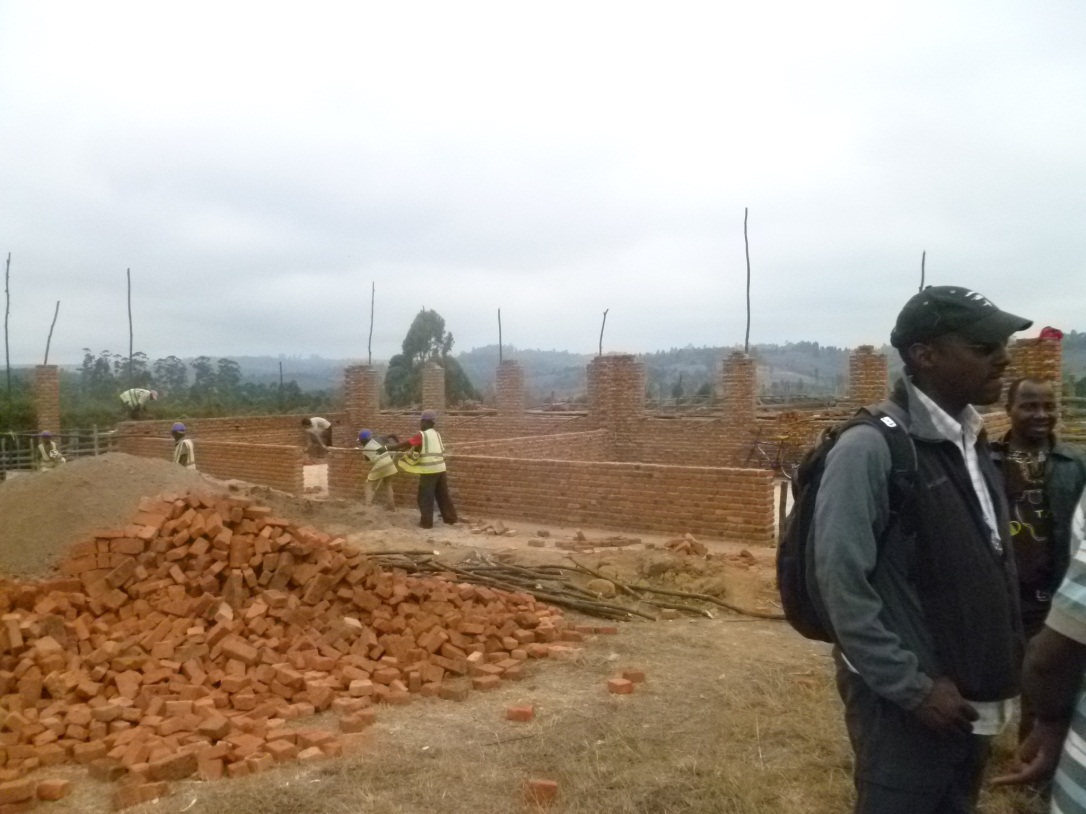 Construction in process. 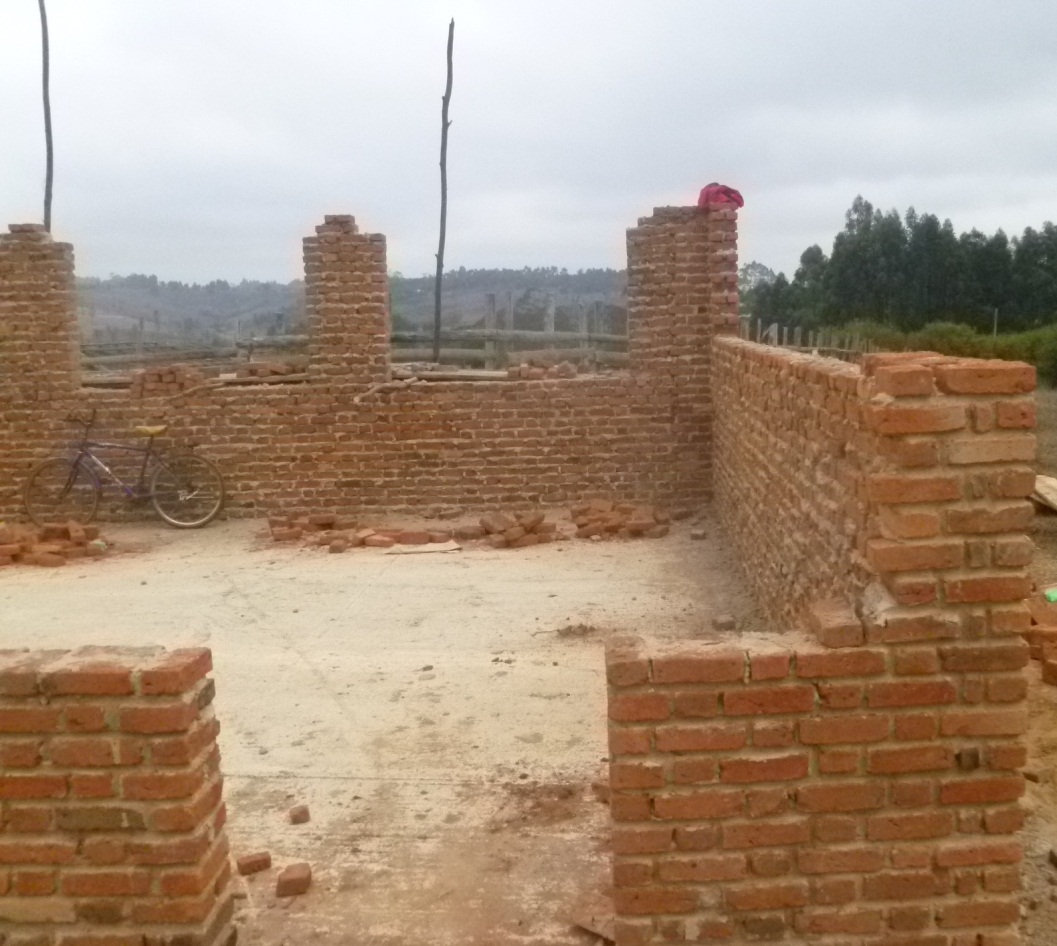 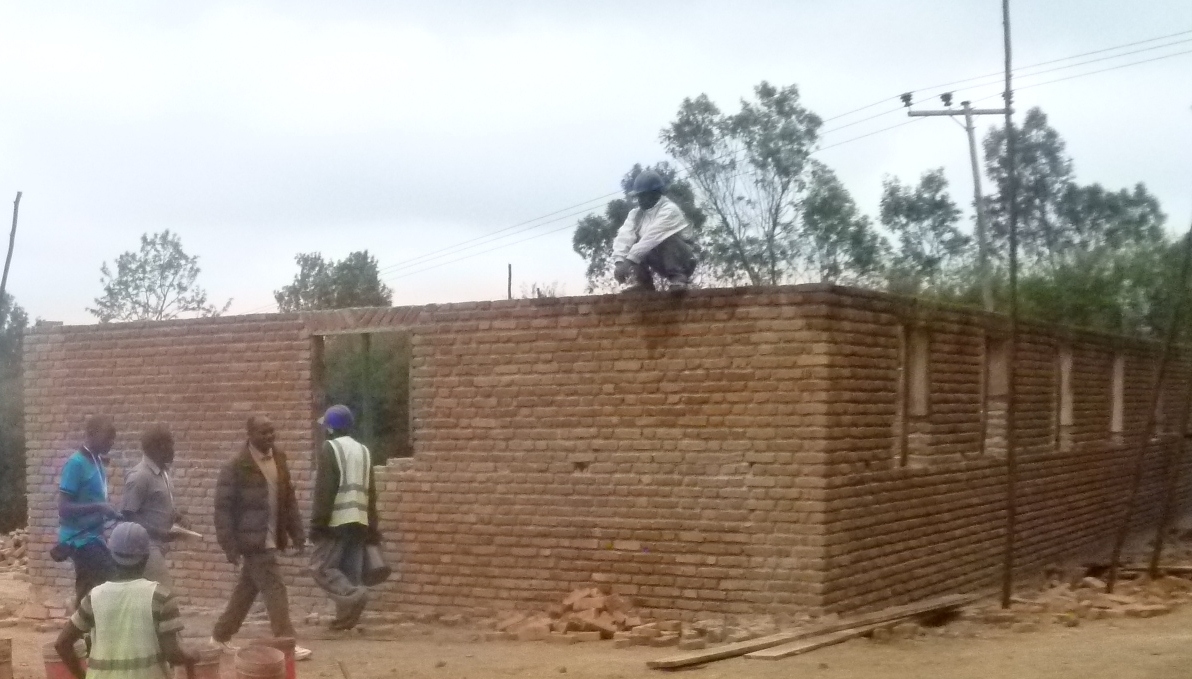 Competed toilet site ready for roofing..